House Cleaning Checklist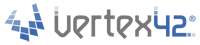 DAILYDAILYWEEKLYWEEKLYMONTHLYMONTHLYKitchenKitchenWash dishesWipe up spills in fridgeDust blinds and vacuum curtainsClear and wipe tableThrow out old foodWash windowsWipe countertops and stoveClean outside of appliancesWipe cupboard doorsWipe the sinkScrub and shine sinkClean fridgeSweepShake or vacuum rugsClean oven and oven hoodWipe up spots on the floorMopClean small appliancesTake out trashWash trash canBathroomBathroomSpray shower with shower mistMopClean showerheadClean mirrorClean sink/countertopWash windowsWipe the sink and counterWipe door/knobsWash rugsClean the toilet bowlClean tub Wash trash canWipe toilet seat and rimClean outside of toiletEmpty trashShake or vacuum rugsBedroomsBedroomsMake bedChange sheetsStraighten shoesStraighten nightstandDustStraighten drawersPut clothes awayVacuumDust blinds/vacuum curtainsWash windowsVacuum around the edges of roomLiving/Family RoomsLiving/Family RoomsClean up the clutterDustClean mirrors/dust picturesStraighten pillows/cushionsVacuumClean electronicsStraighten coffee/end tablesStraighten books, DVD's, etc.Dust blinds/vacuum curtainsWipe spots off tablesWash windowsVacuum couchVacuum around the edges of roomHome OfficeHome OfficeClean up the clutterFile PapersClean mirrors/dust picturesSort mailDustDust blinds/vacuum curtainsVacuumWash windowsVacuum around the edges of roomLaundry / Utility RoomLaundry / Utility RoomLaundry - clothesDust shelvesClean insides of washer/dryerSweepWipe washer/dryerWash windowsClean sink/countertopsChange filters on heating/AC unitsWash bedding and towelsMopRemove lint from dryer ventEntryway / PorchEntryway / PorchPick up clutterSweep entry and stepsWash windowsWash hand rails and door